**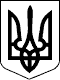 75 СЕСІЯ  ЩАСЛИВЦЕВСЬКОЇ СІЛЬСЬКОЇ РАДИ7 СКЛИКАННЯ                                                         РІШЕННЯ28.08.2018 р.                                       №1172с. ЩасливцевеПро впорядкування та присвоєння адрес об’єктам нерухомого майна в зв’язку з їх поділомРозглянувши заяви фізичних осіб що до впорядкування та присвоєння адрес належних їм на праві спільної часткової власності об’єктів нерухомого майна (житловим будинкам, будівлям і спорудам, земельним ділянкам) та надані документи, враховуючи наявність Висновків щодо технічної можливості поділу об'єкта нерухомого майна надані КОМУНАЛЬНИМ ПІДПРИЄМСТВОМ "ГЕНІЧЕСЬКЕ БЮРО ТЕХНІЧНОЇ ІНВЕНТАРИЗАЦІЇ" ХЕРСОНСЬКОЇ ОБЛАСНОЇ РАДИ (№646, №647 від 23.07.2018 р.) та Фізичною особою-підприємцем ***. (без номеру від 05.07.2018 р.), керуючись Інструкцією щодо проведення поділу, виділу та розрахунку часток об'єктів нерухомого майна затвердженою Наказом Міністерства з питань житлово-комунального господарства України №55 від 18.06.2007 р. зареєстрованого в Міністерстві юстиції України 06.07.2007 р. за №***, п. 3.2. Інструкції про порядок проведення технічної інвентаризації об'єктів нерухомого майна затвердженої Наказ Держбуду України від 24.05.2001 №*** зареєстрованого в Міністерстві юстиції України 10.07.2001 р. за №***, ст. 26 Закону України "Про місцеве самоврядування в Україні", сесія сільської радиВИРІШИЛА:1. За умови розподілу об’єкту нерухомого майна між його співвласниками *** (паспорт ***№*** виданий Новокаховським МВ УМВС України в Херсонській області, 27.12.1996 р., іден. номер ***) та *** (паспорт *** №*** виданий Генічеським РВ УМВС України в Херсонській області, 14.03.2001 р., іден. номер ***) що належить їм на праві спільної часткової власності на підставі Договору дарування від 10.11.2004 р. (бланк *** №***) посвідченого приватним нотаріусом Генічеського районного нотаріального округу Херсонської області Кравцовим К.О., зареєстрованого в реєстрі за №*** та Договору купівлі-продажу частини будинку від 17.10.1996 р. (бланк ***№***) посвідченого державним нотаріусом Генічеської державної нотаріальної контори, зареєстрованого в реєстрі за №***, на два самостійні об’єкти: - житловому будинку з верандою (літери – А, а1) та з господарськими будівлями та спорудами (сараї – Б, В, Р, Т; вбиральня – Д; навіси – С, У, Ф, Х, Ц, Ч; споруди - №3-№6) розташованим на земельних ділянках з кадастровими номерами 6522186500:02:001:0633 та 6522186500:02:001:0634 присвоїти нову адресу вул. Виноградна, *** в с. Генічеська Гірка Генічеського району Херсонської області;- житловому будинку з тамбуром (літери – А, а) та з господарськими будівлями та спорудами (душ – Е; вбиральня – Ж; сараї – З, К, Н; навіси – Л, Ш, Щ, Ю, Я; гараж – П; споруди - №2, №7) розташованим на земельній ділянці з кадастровим номером 6522186500:02:001:0499, залишити стару адресу Виноградна, ***в с. Генічеська Гірка Генічеського району Херсонської області..2. Погодити розподіл земельної ділянки загальною площею . кадастровий номер 6522186500:01:001:0009, на дві самостійні земельні ділянки за умови розподілу між її *** (паспорт ***, виданий 30.08.2017 р., номер органу що видав 6520, іден. номер ***) та ***(паспорт ***, виданий 17.05.2017 р., номер органу що видав 2314, іден. номер ***) (яким вона належить на підставі Свідоцтва про право власності на земельну ділянку від 01.11.2013 р., серії *** №*** (номер запису про право власності у Державному реєстрі речових прав на нерухоме майно – ***)) об’єкту нерухомого майна належного їм на підставі Рішення Генічеського районного суду Херсонської області від 27.06.2007 р. (у справі №***), Договору купівлі-продажу від 20.12.2011 р. (бланки *** №***, *** №***) посвідченого приватним нотаріусом Генічеського районного нотаріального округу Херсонської області Стребковою Н.В., зареєстрованого в реєстрі за №***, на два самостійні об’єкти.При поділі земельної ділянки та об’єктів нерухомого майна що на ній розташовані:- житловому будинку з сіньми (літери – А, а) та з господарськими будівлями і спорудами (гараж И; вбиральня – О; душ – П; навіс – Н; споруди - №1-№3) та новостворюваній земельній ділянці на якій вони розташовані площею . залишити стару адресу вул. Морська, *** в с. Щасливцеве Генічеського району Херсонської області;- житловому будинку з сіньми і тамбуром (літери – А, а, а1) та з господарськими будівлями і спорудами (сарай Е; вбиральня-душ – Ж; літня кухня – М; навіси – С, Т; споруди - №4, №6) та новостворюваній земельній ділянці на якій вони розташовані площею . присвоїти нову адресу вул. Морська, *** в с. Щасливцеве Генічеського району Херсонської області.3. Контроль за виконанням даного рішення покласти на Постійну комісію Щасливцевської сільської ради з питань регулювання земельних відносин та охорони навколишнього середовища.Сільський голова                                                            В.О. Плохушко